RLLAT Contingency Plan for the Continuity of Learning 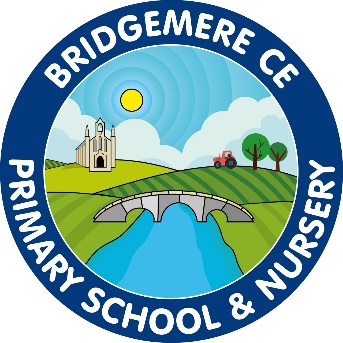 The aim of this digital continuity plan is to ensure effective learning will continue regardless of any child or groups of children who unable to attend school. There are 4 main reasons in which this situation could arise:An individual child needs to shield from school due to a significant health riskAn individual or small group of pupils are having to self-isolate for 10 or 14 days or whilst awaiting test resultsA whole pod needs to work from home due to a positive case Local lockdown or national lockdown restrictions require a larger number of children to undertake home learning.If any child is ill and remains at home, be it for Covid-19 or other illnesses, there is no expectation that they will need to complete home learning tasks or activities.If any teacher is ill and remains at home, the Trust will aim to source work via another teacher, or the learning offer will be a paper package until the teacher has recovered.In developing this contingency plan, we have considered the requirements outlined by the DfE who expect schools to:use a curriculum sequence that allows access to high-quality online and offline resources and teaching videos and that is linked to the school’s curriculum expectationsgive access to high quality remote education resourcesselect the online tools that will be consistently used across the school in order to allow interaction, assessment and feedback and make sure staff are trained in their useprovide printed resources, such as textbooks and workbooks, for pupils who do not have suitable online accessrecognise that younger pupils and some pupils with SEND may not be able to access remote education without adult support and so schools should work with families to deliver a broad and ambitious curriculumWhen teaching pupils remotely, the DfE expect schools to:set assignments so that pupils have meaningful and ambitious work each day in a number of different subjectsteach a planned and well-sequenced curriculum so that knowledge and skills are built incrementally, with a good level of clarity about what is intended to be taught and practised in each subjectprovide frequent, clear explanations of new content, delivered by a teacher in the school or through high-quality curriculum resources or videosgauge how well pupils are progressing through the curriculum, using questions and other suitable tasks and set a clear expectation on how regularly teachers will check workenable teachers to adjust the pace or difficulty of what is being taught in response to questions or assessments, including, where necessary, revising material or simplifying explanations to ensure pupils’ understandingplan a programme that is of equivalent length to the core teaching pupils would receive in school, ideally including daily contact with teachersIn response to the challenges listed above and based on our learning to date, the Trust has responded in the following ways:accessed the DfE funding to install G-Suite for Educationhave already organised some staff training on the use of G-Suite with further training plannedhave generated a teaching plan for introducing G-Suite, in particular Google Classroom to the pupils. This will enable pupils to easily access the platform whether at home or in schoolhave commenced implementing the teaching of G-Suite to the childrenhave undertaken a survey to establish the need for additional devices for some of our familiescommitted to purchasing enough chrome books for 2 full class sets in each school and ensuring staff have the technology they require to deliver any required home learning opportunitiessetting up a parental payment scheme for purchasing their own devices if the demand is evidenthave considered the options for home learning for the different scenarios outlined. This can be seen belowgenerated a blended learning policygenerated an online learning safety policyhave considered the manageability of the contingency plan from a teachers’ workload perspective     An example of a KS1 overview page for a child self-isolating would be as follows:An example of a KS2 overview page for a class self-isolating would be as follows:Expectations for Home Learning: A child shielding or a child undertaking a period of self-isolationExpectations for Home Learning: A child shielding or a child undertaking a period of self-isolationExpectations for Home Learning: A child shielding or a child undertaking a period of self-isolationYear Group/PhaseFocusWhat will be expected:EYFSThe content of learning must be a focus to ensure children do not fall further behind.The learning must be as effective as that experienced by other children in school.The learning should be differentiated to match personalised gaps in learning and provide relevant support where needed.The children’s well-being will be considered.The timetable for these children (until the end of the Autumn Term) will be as follows:Google sites will be used to upload the overview for the day.Any websites or clips will be uploaded for the children to access and watch.Each day the children will be expected to read for 10-15 minutes.The class teachers will provide some element of live/direct teaching per day. This could be a powerpoint with the teacher’s voice recorded, a lesson which is a live streaming, a recorded clip of the teacher setting an activity for the children to complete.Children will be expected to send in Maths and English work for feedback. Quizzes could be used that mark themselves to give the child instant feedback. It is expected the parent of the child will notify school if they cannot access the online material, so this can be sorted promptly. Paper packs / books will be sent home if necessary.Each child will receive a telephone call twice a week to check how they are coping with the work and if they require any additional support. The phone-call will be made by either a TA, Office staff or HOS.KS1The content of learning must be a focus to ensure children do not fall further behind.The learning must be as effective as that experienced by other children in school.The learning should be differentiated to match personalised gaps in learning and provide relevant support where needed.The children’s well-being will be considered.The timetable for these children (until the end of the Autumn Term) will be as follows:Google sites/classroom will be used to upload the overview for the day.Any websites or clips will be uploaded for the children to access and watch.Each day the children will be expected to read for 10-15 minutes, complete spelling practise for 10-15 minutes and practise their times tables for 10-15 minutes.The class teachers will provide some element of live/direct teaching per day. This could be a powerpoint with the teacher’s voice recorded, a lesson which is a live streaming, a recorded clip of the teacher setting an activity for the children to complete.Children will be expected to send in Maths, English and Science work for feedback. Other work could be requested. Quizzes could be used that mark themselves to give the child instant feedback. It is expected the parent of the child will notify school if they cannot access the online material, so this can be sorted promptly. Paper packs / books will be sent home if necessary.It is also expected if a child cannot access the work, they will email their teacher for some support.Each child will receive a telephone call twice a week to check how they are coping with the work and if they require any additional support. The phone-call will be made by either a TA, Office staff or HOS.KS2The content of learning must be a focus to ensure children do not fall further behind.The learning must be as effective as that experienced by other children in school.The learning should be differentiated to match personalised gaps in learning and provide relevant support where needed.The children’s well-being will be considered.The timetable for these children (until the end of the Autumn Term) will be as follows:Google classroom will be used to upload the overview for the day.Any websites or clips will be uploaded for the children to access and watch.Each day the children will be expected to read for 20 minutes, complete spelling practise for 10-15 minutes and practise their times tables for 20 minutes.The class teachers will provide some element of live/direct teaching per day. This could be a powerpoint with the teacher’s voice recorded, a lesson which is a live streaming, a recorded clip of the teacher setting an activity for the children to complete.Children will be expected to send in Maths, English and Science work for feedback. Other work could be requested. Quizzes could be used that mark themselves to give the child instant feedback. It is expected the parent of the child will notify school if they cannot access the online material, so this can be sorted promptly. Paper packs / books will be sent home if necessary.It is also expected if a child cannot understand the work, they will email their teacher for some support.Each child will receive a telephone call twice a week to check how they are coping with the work and if they require any additional support. The phone-call will be made by either a TA, Office staff or HOS.Expectations for Home Learning: A class shieldingExpectations for Home Learning: A class shieldingExpectations for Home Learning: A class shieldingYear Group/PhaseFocusWhat will be expected:EYFSThe content of learning must be a focus to ensure children do not fall further behind.The learning must be as effective as that experienced by other children in school.The learning should be differentiated to match personalised gaps in learning and provide relevant support where needed.The children’s well-being will be considered.The timetable for these children (until the end of the Autumn Term) will be as follows:Google sites will be used to upload the overview for the day. The class teacher will start the day with a face to face meeting via Google meet. This is a chance to keep in touch with the children and provide any support. The teacher will talk through the day ahead. Any websites or clips will be uploaded for the children to access and watch.Each day the children will be expected to read for 10-15 minutes.The class teachers will provide 2 sessions of live/direct teaching per day. This could be a powerpoint with the teacher’s voice recorded, a lesson which is a live streaming, a recorded clip of the teacher setting an activity for the children to complete.Children will be expected to send in Maths and English work for feedback. Quizzes could be used that mark themselves to give the child instant feedback. It is expected the parent of the child will notify school if they cannot access the online material, so this can be sorted promptly. Paper packs / books will be sent home if necessary.If the child cannot understand the work or need help they can email the classteacher who will respond that day if the email is received before 2pm.KS1The content of learning must be a focus to ensure children do not fall further behind.The learning must be as effective as that experienced by other children in school.The learning should be differentiated to match personalised gaps in learning and provide relevant support where needed.The children’s well-being will be considered.The timetable for these children (until the end of the Autumn Term) will be as follows:Google sites/classroom will be used to upload the overview for the day. The class teacher will start the day with a face to face meeting via Google meet. This is a chance to keep in touch with the children and provide any support. The teacher will talk through the day ahead.Any websites or clips will be uploaded for the children to access and watch.Each day the children will be expected to read for 10-15 minutes, complete spelling practise for 10-15 minutes and practise their times tables for 10-15 minutes.The class teachers will provide 2 sessions of live/direct teaching per day. This could be a powerpoint with the teacher’s voice recorded, a lesson which is a live streaming, a recorded clip of the teacher setting an activity for the children to complete.Children will be expected to send in Maths, English and Science work for feedback. Other work could be requested. Quizzes could be used that mark themselves to give the child instant feedback. It is expected the parent of the child will notify school if they cannot access the online material, so this can be sorted promptly. Paper packs / books will be sent home if necessary.It is also expected if a child cannot access the work, they will email their teacher for some support. The classteacher will respond that day if the email is received before 2pm.KS2The content of learning must be a focus to ensure children do not fall further behind.The learning must be as effective as that experienced by other children in school.The learning should be differentiated to match personalised gaps in learning and provide relevant support where needed.The children’s well-being will be considered.The timetable for these children (until the end of the Autumn Term) will be as follows:Google classroom will be used to upload the overview for the day.The class teacher will start the day with a face to face meeting via Google meet. This is a chance to keep in touch with the children and provide any support. The teacher will talk through the day ahead.Any websites or clips will be uploaded for the children to access and watch.Each day the children will be expected to read for 20 minutes, complete spelling practise for 10-15 minutes and practise their times tables for 20 minutes.The class teachers will provide some element of live/direct teaching per day. This could be a powerpoint with the teacher’s voice recorded, a lesson which is a live streaming, a recorded clip of the teacher setting an activity for the children to complete.Children will be expected to send in Maths, English and Science work for feedback. Other work could be requested. Quizzes could be used that mark themselves to give the child instant feedback. It is expected the parent of the child will notify school if they cannot access the online material, so this can be sorted promptly. Paper packs / books will be sent home if necessary.It is also expected if a child cannot understand the work, they will email their teacher for some support. The classteacher will respond that day if the email is received before 2pm.DATE: YEAR:YEAR:YEAR:TEACHER: TEACHER: TEACHER: DATE: MONDAY TUESDAYWEDNESDAY WEDNESDAY THURSDAY FRIDAY 9.00 – 9.15amPractise Year 2 Common exception words or readPractise Year 2 Common exception words or readPractise Year 2 Common exception words or readPractise Year 2 Common exception words or readPractise Year 2 Common exception words or readPractise Year 2 Common exception words or read9.15am – 9.35amPhonics Read, Write, Inc(provide link)Phonics Read, Write, Inc(provide link)Phonics Read, Write, Inc(provide link)Phonics Read, Write, Inc(provide link)Phonics Read, Write, Inc(provide link)Phonics Read, Write, Inc(provide link)9.45am – 10.30amEnglish lesson 1Explain or provide link or instructions or live stream the start of your sessionMaths lesson 2Explain or provide link or instructions or live stream the start of your sessionThis could be white rose booklet or Singapore maths clipEnglish lesson 3Explain or provide link or instructions or live stream the start of your sessionEnglish lesson 3Explain or provide link or instructions or live stream the start of your sessionMaths lesson 4Explain or provide link or instructions or live stream the start of your sessionThis could be white rose booklet or Singapore maths clipEnglish lesson 5Explain or provide link or instructions or live stream the start of your sessionBreak timeBreak timeBreak timeBreak timeBreak timeBreak time11.00 -12 noonMaths lesson 1Explain or provide link or instructions or live stream the start of your sessionThis could be white rose booklet or Singapore maths clipEnglish lesson 2Explain or provide link or instructions or live stream the start of your sessionMaths lesson 3Explain or provide link or instructions or live stream the start of your sessionThis could be white rose booklet or Singapore maths clipMaths lesson 3Explain or provide link or instructions or live stream the start of your sessionThis could be white rose booklet or Singapore maths clipEnglish lesson 4Explain or provide link or instructions or live stream the start of your sessionMaths lesson 5Explain or provide link or instructions or live stream the start of your sessionThis could be white rose booklet or Singapore maths clipLunch timeLunch timeLunch timeLunch timeLunch timeLunch time1pm – 2pmScienceExplain or provide link or instructions or live stream the start of your sessionA Time to TalkExplain story to be read or clip to view and activity to completeComputingExplain or provide link or instructions or live stream the start of your sessionComputingExplain or provide link or instructions or live stream the start of your sessionA Time to TalkExplain story to be read or clip to view and activity to completeA Time to Talk/REExplain story to be read or clip to view and activity to complete linked to theme in REAfternoon breakAfternoon breakAfternoon breakAfternoon breakAfternoon breakAfternoon break2.15pm – 2.45pmPE 1Explain task or activity or clip/website to be followedPE 2Explain task or activity or clip/website to be followedPE 3Explain task or activity or clip/website to be followedPE 3Explain task or activity or clip/website to be followedPE 4Explain task or activity or clip/website to be followedPE 5Explain task or activity or clip/website to be followed2.45pm –3.15pm15 minutes spelling practise15 minutes times tables15 minutes spelling practise15 minutes spelling practise15 minutes spelling practise15 minutes spelling practise15 minutes spelling practiseDATE: YEAR:YEAR:YEAR:TEACHER: TEACHER: TEACHER: DATE: MONDAY TUESDAYWEDNESDAY WEDNESDAY THURSDAY FRIDAY 8.45am – 9.00amRegistration via Google MeetChildren will be sent a linkRegistration via Google MeeChildren will be sent a link tRegistration via Google MeetChildren will be sent a linkRegistration via Google MeetChildren will be sent a linkRegistration via Google MeetChildren will be sent a linkRegistration via Google MeetChildren will be sent a link9.00am – 10.00amEnglish lesson 1Explain or provide link or instructions or live stream the start of your sessionMaths lesson 2Explain or provide link or instructions or live stream the start of your sessionThis could be white rose booklet or Singapore maths clipEnglish lesson 3Explain or provide link or instructions or live stream the start of your sessionEnglish lesson 3Explain or provide link or instructions or live stream the start of your sessionMaths lesson 4Explain or provide link or instructions or live stream the start of your sessionThis could be white rose booklet or Singapore maths clipEnglish lesson 5Explain or provide link or instructions or live stream the start of your sessionBreak timeBreak timeBreak timeBreak timeBreak timeBreak timeBreak time10.15am – 11.15amMaths lesson 1Explain or provide link or instructions or live stream the start of your sessionThis could be white rose booklet or Singapore maths clipEnglish lesson 2Explain or provide link or instructions or live stream the start of your sessionMaths lesson 3Explain or provide link or instructions or live stream the start of your sessionThis could be white rose booklet or Singapore maths clipMaths lesson 3Explain or provide link or instructions or live stream the start of your sessionThis could be white rose booklet or Singapore maths clipEnglish lesson 4Explain or provide link or instructions or live stream the start of your sessionMaths lesson 5Explain or provide link or instructions or live stream the start of your sessionThis could be white rose booklet or Singapore maths clip11.15am – 12.15pmScience 1Explain or provide link or instructions or live stream the start of your sessionScience 2Continuation from previous sessionA Time to TalkExplain story to be read or clip to view and activity to completeA Time to TalkExplain story to be read or clip to view and activity to completeComputingExplain or provide link or instructions or live stream the start of your sessionA Time to Talk/REExplain story to be read/clip to view and activity to complete linked to RELunch timeLunch timeLunch timeLunch timeLunch timeLunch timeLunch time1.15pm – 2.15pmDaily Maths PractiseExplain exercise to completeDaily Maths PractiseExplain exercise to completeDaily Maths PractiseExplain exercise to completeDaily Maths PractiseExplain exercise to completeDaily Maths PractiseExplain exercise to completeDaily Maths PractiseExplain exercise to complete2.15pm – 2.45pmDaily English PractiseExplain exercise to completeDaily English PractiseExplain exercise to completeDaily English PractiseExplain exercise to completeDaily English PractiseExplain exercise to completeDaily English PractiseExplain exercise to completeDaily English PractiseExplain exercise to complete2.45pm – 3.15pmPE 1Explain task or activity or clip/website to be followedPE 2Explain task or activity or clip/website to be followedPE 3Explain task or activity or clip/website to be followedPE 3Explain task or activity or clip/website to be followedPE 4Explain task or activity or clip/website to be followedPE 5Explain task or activity or clip/website to be followedHomeworkReading – 20 minutesTimes Tables – 20 minutesReading – 20 minutesTimes Tables – 20 minutesReading – 20 minutesTimes Tables – 20 minutesReading – 20 minutesTimes Tables – 20 minutesReading – 20 minutesTimes Tables – 20 minutesReading – 20 minutesTimes Tables – 20 minutes